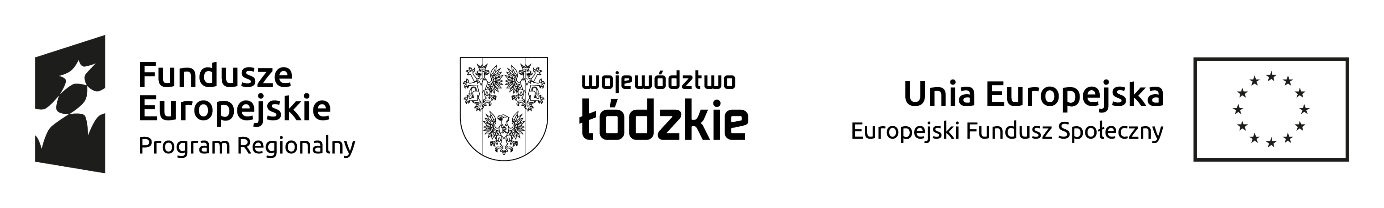                                                                      Powiatowy Urząd Pracy                                                                     w Łasku	Wniosek o zawarcie umowy o zorganizowanie stażu(w oparciu o art. 53 ustawy o promocji zatrudnienia i instytucjach rynku pracy  - Dz. U. z 2019 r., poz. 1482 z późn. zm. oraz rozporządzeniem MPiPS z dnia 20 sierpnia 2009r. w sprawie szczegółowych warunków odbywania stażu przez bezrobotnych - Dz. U. 142 poz. 1160)I. Dane organizatora stażu:Pełna nazwa firmy lub imię i nazwisko:................................................................................................................................................................................................................................................................................................................................Adres siedziby i miejsca prowadzenia działalności....................................................................
................................................................................................................................................................numer telefonu .......................................................................... e-mail...........................................Forma prawna .................................................................................................................................... Rodzaj działalności ..........................................................................................................................Data rozpoczęcia działalności .........................................................................................................Liczba zatrudnionych pracowników w przeliczeniu na pełny wymiar czasu pracy 
(na dzień złożenia wniosku) ............................................................................................................Liczba osób aktualnie odbywających staż w dniu złożenia wniosku.................w tym :- w ramach umów o zorganizowanie stażu  zawartych w PUP Łask: ....................................- w ramach umów o staż zawartych w innych powiatowych urzędach pracy: ....................U organizatora stażu, który jest pracodawcą, staż mogą odbywać jednocześnie bezrobotni w liczbie nieprzekraczającej liczby pracowników zatrudnionych u organizatora w dniu składania wniosku w przeliczeniu na pełny wymiar czasu pracy.NIP .................................................................................. REGON ....................................................Imię i nazwisko osoby upoważnionej do reprezentowania organizatora:.............................................................................................. telefon....................................................II. Informacja o czasie pracy bezrobotnego:	1. 8 godzin na dobę - 40 godzin tygodniowo	2. 7 godzin na dobę - 35 godzin tygodniowo(osoba/y niepełnosprawna/e zaliczona/e do znacznego lub 								umiarkowanego stopnia niepełnosprawności)	3. Praca w niedzielę i święta	4. Praca w porze nocnej	5. Praca zmianowaodpowiednie podkreślićIII. Dane dotyczące organizacji stażu:Liczba miejsc pracy dla osób, które mają odbywać staż ...............................................................Miejsce odbywania stażu ...................................................................................................................Nazwisko i imię oraz stanowisko opiekuna bezrobotnego objętego programem stażu..............................................................................................................................................................................................................................................................................................................................* Opiekun bezrobotnego odbywającego staż może jednocześnie sprawować opiekę nad nie więcej niż 3 osobami bezrobotnymi odbywającymi staż.Proponowany okres odbycia stażu ..................................................................................................(od 3 do 6 miesięcy dla osób powyżej 30 roku życia  lub od 3 do 12 miesięcy w przypadku osób, które nie ukończyły 30 roku życia)od dnia .......................................Nazwisko i imię bezrobotnego, którego organizator planuje przyjąć na staż: ...............................................................................................................................................................................................................................................................................................................................- adres zameldowania bezrobotnego: ..........................................................................................................................................................................................................................................................- data urodzenia bezrobotnego ......................................................................................................................................................................................................................................................................- w/w osoba bezrobotna jest/nie jest* spokrewniona lub spowinowacona 
z organizatorem stażuW przypadku niezakwalifikowania się  w.w kandydata/ów organizator  wyraża zgodę na skierowanie innego kandydata/ów wskazanego/ych przez urząd:TAK WYRAŻAM ZGODĘ,NIE WYRAŻAM ZGODY Czy posiada stopień niepełnosprawności: TAK/NIE*IV. Specyfikacja do wniosku o zorganizowanie stażuV. Opis zadań jakie będą wykonywane podczas stażu przez bezrobotnego:- nazwa komórki organizacyjnej i stanowiska pracy: ..............................................................................................................................................................................................................- zakres zadań:.................................................................................................................................................................................................................................................................................................................................................................................................................................................................................................................................................................................................................................................................................................................................................................................................................................................................................................................................................................................................................................................................................................................................................................................................................................................................................................................................................................................................................................................................................................................................................................................................................................................................................................................................................................................................................................................................................................................................................................................................................................................................................................................................................................................................................................................................................................................................................................................................................................................................................................................................................................................................................................................................................................................................................................................................................................................................................................................................................................................................................................................................................................................................................................................................................................................................................................................................................................................................................................................................................................................................................................................................................................................................................................................................................................................................................................................................................................................................................................................................................................................................................................................................................................................................................................................................................................................................................................................................................................................................................................................................................................................................................................................................................................................................................................................................................................................................................................................................................................................................................................................................................................................................VI. Organizator oświadcza, że w czasie odbywania stażu bezrobotny uzyska następujące kwalifikacje lub umiejętności zawodowe:...........................................................................................................................................................................................................................................................................................................................................................................................................................................................................................................................................................................................................................................................................................................................................................................................................................................................................................................Składam deklarację dalszego zatrudnienia bezrobotnego/ych
po zakończeniu stażu:brak deklaracji zatrudnieniazatrudnienie w ramach umowy o pracę na czas nieokreślony/określony ........ miesięcy liczba osób: .......w pełnym/niepełnym wymiarze czasu pracy(w przypadku niepełnego wymiaru wpisać wymiar: ........ etatu)inna praca zarobkowa - ...................................... na okres ............. miesięcy		liczba osób: .......(np. umowa zlecenie)VIII. Dane dotyczące współpracy z Powiatowym Urzędem Pracy 
             w Łasku1. Czy firma korzystała ze środków Funduszu Pracy/EFS w ostatnich 2 latach, jeżeli tak to proszę podać w jakiej formie:IX. Oświadczenie organizatora stażuŚwiadomy odpowiedzialności karnej wynikającej z art. 233 Kodeksu karnego za składanie fałszywych zeznań oświadczam, że informacje podane w niniejszym wniosku są prawdziwe. Jednocześnie oświadczam, że:w stosunku do mojego przedsiębiorstwa nie toczy się postępowanie upadłościowe i nie został zgłoszony wniosek o jego likwidację,zalegam/ nie zalegam* w dniu składania wniosku z wypłacaniem w terminie wynagrodzeń pracownikom oraz z opłacaniem w terminie składek na ubezpieczenie społeczne, zdrowotne, Fundusz Pracy oraz Fundusz Gwarantowanych Świadczeń Pracowniczych;zalegam/ nie zalegam* w dniu składania wniosku z opłacaniem w terminie innych danin publicznych;posiadam/ nie posiadam*  w dniu składania wniosku nieuregulowanych w terminie zobowiązań cywilnoprawnych;zapoznałem/am się z „Zasadami organizowania stażu przez Powiatowy Urząd Pracy 
w Łasku” oraz kryteriami zawartymi w „Karcie oceny wniosku o zawarcie umowy 
o zorganizowanie stażu”;zapoznałem/am się z klauzulą informacyjną o przetwarzaniu danych osobowych, znajdującą się na stronie internetowej lask.praca.gov.pl, w zakładce ,,Urząd" → ,,Ochrona danych osobowych".......................................................				.........................................................................	     data						 czytelny podpis i pieczątka organizatora* - niepotrzebne skreślićDo wniosku załączam:jednostki powiatu, gminy i jednostki gmin zobowiązane są dostarczyć:akt powołania (uchwałę o powołaniu jednostki),wyciąg z aktu określającego zasady działania jednostki ze wskazaniem osobowości prawnej (wyciąg ze statutu lub wyciąg z regulaminu);upoważnienie osoby do zarządzania jednostką;przedsiębiorcy, spółki zobowiązani są dostarczyć:pełnomocnictwo do reprezentowania Organizatora (z notarialnym poświadczeniem podpisu)kserokopię umowy spółki (dotyczy spółki cywilnej);właściciele gospodarstw rolnych zobowiązani są dostarczyć:kserokopię nakazu płatniczego podatku lub innego dokumentu potwierdzającego łączną powierzchnię i stan prawny posiadanego gospodarstwa rolnego.Adnotacje Powiatowego Urzędu PracyI. Informacje pośrednika pracy:1. Organizator stażu dotychczas korzystał/nie korzystał z subsydiowanych form aktywizacji zawodowej (informacje z ostatnich 2 lat)  Z jakich?...............................................................................................................................     ................................................................................................................................................................................................2. W przypadku braku kandydata wskazanego do odbycia stażu należy określić możliwości zabezpieczenia przez PUP potrzeb kadrowych organizatora stażu.......................................................................................................................................................................................................................................................................................................................................................................................................................................................				                ..................................................................	          data							podpis pośrednika pracyII. Informacje doradcy klienta1. Wskazany kandydat Pan/Pani .......................................................................... spełnia/ nie spełnia* kryteriów ustawowych do skierowania na staż, zgodnie/niezgodnie z Indywidualnym Planem Działania.....................................................................................................................................................   2. Wskazany kandydat był już kierowany na (informacja z ostatnich 2 lat) :staż...........................................................................................................................................................................	..................................................................................................................................................................................(od kiedy do kiedy, gdzie, stanowisko, efekty)3. Status osoby bezrobotnej zgodnie z art. 49 ustawy o promocji zatrudnienia .............................................	....................................................................................................................................................................................4. Proszę podać krótkie uzasadnienie konieczności skierowania na staż:	......................................................................................................................................................................................................................................................................................................................................................................................................................................................				                ..................................................................	          data							podpis doradcy klientaIII. Opinia doradcy zawodowego o zaproponowanym przez organizatora opisie zadań, jakie będą wykonywane podczas stażu przez bezrobotnego (czy proponowany opis zadań zapewni nabycie umiejętności zawodowych przydatnych na rynku pracy w zawodzie zgodnym 
z klasyfikacją zawodów i specjalności)..................................................................................................................................................................................................................................................................................................................................................................................................................................................................................................................................................................................................................................................................................................................................................................................................................................................				                        .........................................................  data								                  podpis doradcy zawodowegoIV. Opinia Komisji ds. rozpatrywania wniosków o zawarcie umowy o zorganizowanie stażu…………………………………………………………………………………………………………..………………………………………………………………………………………………………….………………………………………………………………………………………………………….…………………………………………………………………………………………………………..………………………………………………………………………………………………………….………………………………………………………………………………………………………….................................................				........................................................................	data						   podpis przewodniczącego KomisjiDecyzja dyrektora PUPWyrażam / nie wyrażam* zgody na zawarcie umowy o zorganizowanie stażu dla........................................ bezrobotnych  na okres .........................................................................................................								(3 – 12 miesięcy)z powodu**..................................................................................................................................................................................................................................................................................................................................................................................................................................................................................................................................................................................................................................................................................................................................................................................						...........................................................           (data)  						                 (podpis i pieczątka dyrektora PUP) *niepotrzebne skreślić** wpisać odpowiednioLp.Nazwa zawodu(zgodnie z klasyfikacją zawodów  i specjalności dostępną na stronie www.psz.praca.gov.pl)Liczba miejsc stażuPoziom wykształcenia bezrobotnegoMinimalne kwalifikacje niezbędne do podjęcia stażuWymagania dot. predyspozycji psychofizycznych i zdrowotnychFormaLiczba zorganizowanych miejsc pracyW jakim okresie (lata)Liczba osób zatrudnionych po zakończonej formie aktywizacjiWyjaśnienie dotyczące braku zatrudnienia1.2.3.4.5.StażePrace interwencyjneDoposażenie/wyposażenie stanowiska pracyRoboty publiczneBony stażoweBony zatrudnienioweInne (wpisać jakie?)